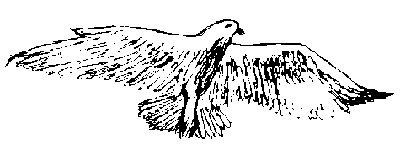 Dove Hunt sponsored byGlasscock County Junior Livestock AssociationTuesday, September 16, 2014$100.00 per personIncludes a steak meal, hunt and drawing for a shotgunMeet & sign in at the Glasscock County Community CenterRegistration from 3:00-5:00 PMMeal will start at 7:00 p.m.Proceeds go towards Livestock Association Scholarships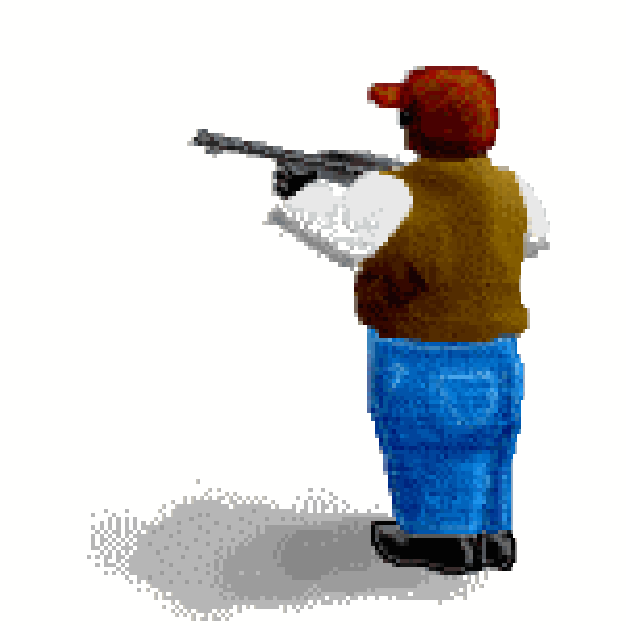 Send registration fees to:Glasscock County Extension OfficeP.O. Box 299, Garden City, TX 79739by September 12thFor More information contact:Marquita Harris		(432)354-2381Rebel Royall             	(432)213-2524